Fiche d’inscription 2024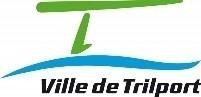 AJT( Action Jeunesse de Trilport)PIECES A FOURNIR OBLIGATOIREMENT : Fiche d’inscription dûment remplie avec laparticipation annuelle de 13 €, photo d’identité, photocopie identité, attestation d’assurance extrascolaire ou civile et un certificat médical.RESPONSABLES LEGAUXACTION JEUNESSE DE TRILPORT12, rue des vignes 77470 TRILPORTcontact.action.jeunesse@trilport.fr01.64.34.76.71FICHE SANITAIRELE JEUNE	Nom :	Prénom :Age :VACCINATIONS :Indiquez la date du dernier vaccin D.T.P (diphtérie, tétanos, poliomyélite) réalisé le :Si l’enfant n’est pas vacciné, joindre un certificat médical de contre-indication.RENSEIGNEMENTS MEDICAUX CONCERNANT LE JEUNE :Indiquez les autres difficultés de santé en précisant les dates : (Maladies, accidents, crises convulsives, hospitalisations….)RECOMMANDATIONS DES PARENTS (Port de lunettes, fragilités, régimes alimentaires…)PROBLEMES DE SANTE RECCURENTS OU PERMANENTS :Si votre enfant soufre d’allergies, d’asthme, de diabète ou autres difficultés nécessitant un traitement régulier ou d’urgence, vous devez fournir un P.A.I. (projet d’accueil individualisé) à remettre l’équipe d’animation afin que nous puissions réagir au mieux si votre enfant manifeste ces difficultés :Oui, mon enfant rencontre des problèmes de santé qui nécessite un traitement :ATTENTION : Dans le cadre de l’Action Jeunesse de Trilport, aucune aide à la prise de médicaments, même accompagnés d’une ordonnance, ne pourra être apportée, en dehors de ceux entrant dans un P.A.I.AUTORISATION PARENTALEJe soussigné (e)…………………………………….responsable légal (e) du jeune désigné précédemment, certifie avoir pris connaissance du règlement intérieur et autorise mon enfant à s’inscrire et à participer aux activités ( de loisirs, culturelles, sportives, sorties, soirées…..) organisées par l’AJT, quel que soit le mode de déplacement : minibus, car, transports en commun, vélo, à pied.Je m’engage, s’il y a lieu, à rembourser à l’AJT, les frais médicaux occasionnés en cas d’intervention du médecin.Je m’engage à ce que la fiche sanitaire de mon enfant soit à jour et, en cas de problèmes ou de changement en cours d’année, à en informer l’équipe pédagogique.J’autorise l’équipe d’animation et l’organisateur à utiliser l’image de mon enfant pour la présentation et la promotion de l’AJT.J’autorise mon enfant à aller et venir à l’AJT librement.Je n’autorise mon enfant à quitter l’Ajt qu’aux conditions suivantes : (ex : avec un membre de sa famille, avec des amis, à partir de h, quand je lui envoie un sms…)Je n’autorise pas mon enfant à quitter la structure seul. Personne habilitées à récupérer l’enfant :A TRILPORT, leSignature datée et précédée de la mention « lu et approuvé »CHARTE DE L’ADHERENTCe document est à lire attentivement et à signer par le jeune et les responsables légaux.Nom :	Prénom :En adhérent à l’AJT :Je m’engage à saluer l’équipe d’animation et quand je pars.Je m’engage à avoir une tenue correcte et un comportement respectueux.Je m’engage à tenir un langage décent sans vulgarité, ni discrimination.Je m’engage à respecter l’égalité en droit sans distinction sociale conformément à la déclaration des droits de l’homme et du citoyen du 26 août 1789 (article 1er).Je m’engage à respecter la vie privée de chacun en ne collectant ni ne diffusant des images ou vidéos sans leur autorisation.Je m’engage à respecter l’interdiction de fumer dans les locaux de l’AJT et lors des sorties, séjours (loi Evin du 10.11.1991, décret du 24.04.1992 article 3).Je m’engage à ne pas circuler en V.T.T sans protection.Je m’engage à respecter le règlement intérieur affiché à l’entrée.Je m’engage à respecter les autres jeunes, l’équipe d’animation et leurs consignes, ainsi que les locaux (gymnase : apporter une 2ème paire de basket propre), et le matériel mis à disposition.Je m’engage à participer à la vie de la structure (Préparation des vacances, sorties, organisation de la structure…).Je m’engage à n’entrer dans le bureau qu’avec l’autorisation d’un animateur.Je m’engage à ne pas jouer à des jeux de guerre sur internet ou sur consoles. Les photos et vidéos à caractères violents, pornographiques, pédophiles et dégradants sont également interdites à la diffusion et à la consultation.LA STRUCTURE N’EST PAS RESPONSABLE EN CAS DE PERTES, DEGRADATIONS OU VOLS DE BIENS PERSONNELS.Tout manquement volontaire aux règles précédemment citées aura pour effet mon exclusion temporaire ou définitive de l’AJT, suivant la gravité des faits, et la réparation si nécessaire.En signant, je reconnais avoir lu la charte et je m’engage à la respecter.Lu et approuvé par le jeune,	Lu et approuvé par les responsables légaux,Date :Date :Date :